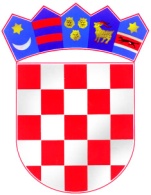 REPUBLIKA HRVATSKADJEČJI VRTIĆ METKOVIĆKralja Zvonimira 22KLASA: 601-05/24-01/03URBROJ: 2117-107-02-24-4Metković, 23. veljače 2024.Na temelju članaka 15.a i 35. Zakona o predškolskom odgoju i obrazovanju (¨Narodne novine¨, broj 10/97, 107/07, 94/13, 98/19 i 57/22, 101/23) i članka 56. Statuta Dječjeg vrtića Metković, Upravno vijeće Dječjeg vrtića Metković, na svojoj 34. sjednici održanoj dana 23. veljače 2024. godine, a u svezi odgojitelja/ica koje su u alternativnim i posebnim grupama u Dječjem vrtiću Metković, donijelo je  ODLUKU1.	Odgojiteljima/icama u Dječjem vrtiću Metković koje su zaposlene na radnom mjestu odgojitelja/ica u alternativnim i posebnim programima (Montessori i rano učenje Engleskog jezika), odobrava se novčana nagrada za radne rezultate i druge oblike dodatnog nagrađivanja radnika (dodatak uz mjesečnu plaću).2.	Navedenim Odgojiteljima/icama utvrđuje se taj dodatak u iznosu od 50% od ukupnog dodatnog iznosa koji roditelji djece iz alternativnih i posebnih programima plaćaju na osnovnu cijenu Dječjeg vrtića Metković, a na način da se dodatni iznos raspoređuje jednako na broj odgojitelja koji provode program.3.	Dodatak na plaću počet će se obračunavati od 1. ožujka 2024. godine.4.	Ova Odluka stupa na snagu prvog dana od dana donošenja.PREDSJEDNICA UPRAVNOG VIJEĆASanda Tomić, dipl. iur. v.r.